ПРЕСС-РЕЛИЗСвоевременно внесенные сведения в ЕГРН помогают полноправно распоряжаться недвижимым имуществомЗа 6 месяцев 2020 года в Краснодарском крае было поставлено на государственный кадастровый учет более 114 тысяч земельных участков и объектов капитального строительства (ОКС). 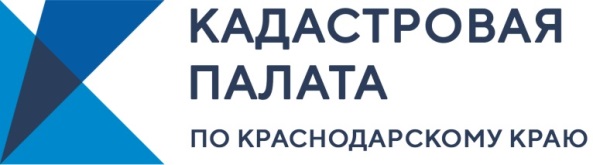 Постановка на кадастровый учет объектов недвижимости является основной процедурой в земельно-имущественных отношениях. После осуществления учёта, сведения об объектах автоматически вносятся в единую информационную базу госреестра недвижимости - ЕГРН. С этого момента объект недвижимости может считаться по праву предметом сделок. Внесение сведений в единую базу происходит по желанию собственника. Необходимый пакет документов для осуществления государственного кадастрового учета предоставляется в орган регистрации прав. По итогу, когда проведены все учетно-регистрационные действия и сведения перенесены в единую информационную базу ведения ЕГРН  о правах отдельного лица, то есть, кто владеет объектом недвижимости, собственник имеет право распоряжаться недвижимым объектом в полной мере – продавать, дарить, завещать, выделять долю.Так как база ЕГРН на сегодняшний день является единственным достоверным источником, содержащим информацию о недвижимых объектах, она также является гарантом в предотвращении мошеннических действий со стороны недобросовестных участников рынка недвижимости.Государственный реестр недвижимости помогает осуществлять грамотное и рациональное  ведение кадастрового учета не только в Краснодарском крае, а также по всей нашей необъятной стране. Подать заявление на государственный кадастровый учет (ГКУ) удобнее всего: Через официальный сайт Росреестра (https://rosreestr.gov.ru) в разделе «Электронные услуги и сервисы», «Государственный кадастровый учет». лично в офисе МФЦ. Стоит отметить, что для того чтобы подать заявление посредством сервиса Росреестра необходимо иметь сертификат электронной подписи. По всем техническим вопросам, связанным с получением квалифицированного сертификата можно обратиться в Удостоверяющий центр Кадастровой палаты по телефону: 8-861-992-13-02 (доб. 2222), или по адресу электронной почты: uc_request_23@23.kadastr.ru.Срок действия сертификата электронной подписи, выданного Удостоверяющим центром Кадастровой палаты, составляет 15 месяцев.Также обращаем внимание на адрес сайта Росреестра, так как в настоящее время существует множество сайтов двойников по осуществлению учетно-регистрационных действий.Важно! Для формирования заявления необходимо иметь следующий набор документов:Для постановки на ГКУ земельного участка - межевой план в формате XML, подписанный усиленной квалифицированной электронной подписью (УКЭП) кадастрового инженера.Для постановки на ГКУ объекта капитального строительства - технический план в формате XML, подписанный УКЭП кадастрового инженера.При подаче заявления представителя по доверенности  необходим  электронный документ, подтверждающий полномочия, подписанный электронной подписью.______________________________________________________________________________________________________Пресс-служба Кадастровой палаты по Краснодарскому краю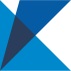 ул. Сормовская, д. 3, Краснодар, 350018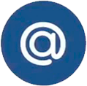 press23@23.kadastr.ru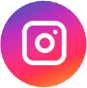 https://www.instagram.com/kadastr_kuban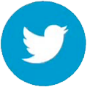 https://twitter.com/Kadastr_Kuban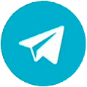 https://t.me/kadastr_kuban